Зарегистрировано в Минюсте России 30 апреля 2014 г. N 32162МИНИСТЕРСТВО ОБРАЗОВАНИЯ И НАУКИ РОССИЙСКОЙ ФЕДЕРАЦИИПРИКАЗот 18 марта 2014 г. N 193ОБ УТВЕРЖДЕНИИ ФОРМ ЗАЯВЛЕНИЙО ПРОВЕДЕНИИ ГОСУДАРСТВЕННОЙ АККРЕДИТАЦИИ ОБРАЗОВАТЕЛЬНОЙДЕЯТЕЛЬНОСТИ, О ВЫДАЧЕ ВРЕМЕННОГО СВИДЕТЕЛЬСТВАО ГОСУДАРСТВЕННОЙ АККРЕДИТАЦИИ, О ПЕРЕОФОРМЛЕНИИСВИДЕТЕЛЬСТВА О ГОСУДАРСТВЕННОЙ АККРЕДИТАЦИИ И О ВЫДАЧЕДУБЛИКАТА СВИДЕТЕЛЬСТВА О ГОСУДАРСТВЕННОЙ АККРЕДИТАЦИИ(ВРЕМЕННОГО СВИДЕТЕЛЬСТВА О ГОСУДАРСТВЕННОЙ АККРЕДИТАЦИИ)Список изменяющих документов(в ред. Приказов Минобрнауки России от 13.01.2016 N 13,от 09.06.2016 N 696)В соответствии с частью 10 статьи 92 Федерального закона от 29 декабря 2012 г. N 273-ФЗ "Об образовании в Российской Федерации" (Собрание законодательства Российской Федерации, 2012, N 53, ст. 7598; 2013, N 19, ст. 2326; N 23, ст. 2878; N 27, ст. 3462; N 30, ст. 4036; N 48, ст. 6165; 2014, N 6, ст. 562), подпунктом 5.2.59 Положения о Министерстве образования и науки Российской Федерации, утвержденного постановлением Правительства Российской Федерации от 3 июня 2013 г. N 466 (Собрание законодательства Российской Федерации, 2013, N 23, ст. 2923; N 33, ст. 4386; N 37, ст. 4702; 2014, N 2, ст. 126; N 6, ст. 582), и пунктами 14, 65, 74 и 79 Положения о государственной аккредитации образовательной деятельности, утвержденного постановлением Правительства Российской Федерации от 18 ноября 2013 г. N 1039 (Собрание законодательства Российской Федерации, 2013, N 47, ст. 6118), приказываю:1. Утвердить формы:заявления о проведении государственной аккредитации образовательной деятельности (приложение N 1);заявления о выдаче временного свидетельства о государственной аккредитации (приложение N 2);заявления о переоформлении свидетельства о государственной аккредитации (приложение N 3);заявления о выдаче дубликата свидетельства о государственной аккредитации (временного свидетельства о государственной аккредитации) (приложение N 4).2. Признать утратившим силу приказ Министерства образования и науки Российской Федерации от 18 сентября 2012 г. N 729 "Об утверждении форм заявлений о проведении государственной аккредитации, о выдаче временного свидетельства о государственной аккредитации и о переоформлении свидетельства о государственной аккредитации" (зарегистрирован Министерством юстиции Российской Федерации 26 ноября 2012 г., регистрационный N 25925).МинистрД.В.ЛИВАНОВПриложение N 1Утвержденаприказом Министерства образованияи науки Российской Федерацииот 18 марта 2014 г. N 193ФормаСписок изменяющих документов(в ред. Приказов Минобрнауки России от 13.01.2016 N 13,от 09.06.2016 N 696)                               ____________________________________________                               полное наименование аккредитационного органа                                 ЗАЯВЛЕНИЕ                 о проведении государственной аккредитации                       образовательной деятельности   Прошу провести государственную аккредитацию образовательной деятельности___________________________________________________________________________      полное и сокращенное (при наличии) наименование образовательнойорганизации или организации, осуществляющей обучение (далее - организация)/ фамилия, имя, отчество (при наличии) индивидуального предпринимателя <1>,данные документа, удостоверяющего личность индивидуального предпринимателя,___________________________________________________________________________                 место нахождения организации/место жительства                     индивидуального предпринимателя,___________________________________________________________________________      основной государственный регистрационный номер записи в Едином     государственном реестре юридических лиц/основной государственный       регистрационный номер записи в Едином государственном реестре                     индивидуальных предпринимателей,___________________________________________________________________________  идентификационный номер налогоплательщика организации/идентификационный номер налогоплательщика и страховой номер индивидуального лицевого счета   в системе обязательного пенсионного страхования (для индивидуального                             предпринимателя),___________________________________________________________________________       код причины постановки на учет организации в налоговом органепо следующим основным образовательным программам <2>:Сведения  о  наличии  лицензии  на  проведение   работ   с   использованиемсведений,   составляющих  государственную  тайну,  соответствующей  степенисекретности <3> ___________________________________________________________                 (реквизиты лицензии на проведение работ с использованием                       сведений, составляющих государственную тайну,                           соответствующей степени секретности)Номер   контактного    телефона    (факса)   организации   (индивидуальногопредпринимателя) __________________________________________________________Адрес  электронной  почты   организации  (индивидуального  предпринимателя)(при наличии) _____________________________________________________________Адрес  официального   сайта   в   информационно-телекоммуникационной   сети"Интернет" организации (индивидуального предпринимателя) (при наличии) _______________________________________________________________________________                                                     Сведения о филиале <4>___________________________________________________________________________   полное и сокращенное (при наличии) наименование филиала организации,___________________________________________________________________________                   место нахождения филиала организации,___________________________________________________________________________  код причины постановки на учет организации в налоговом органе по месту                            нахождения филиалапо следующим основным образовательным программам <2>:Сведения  о  наличии  лицензии  на  проведение   работ   с   использованиемсведений,   составляющих  государственную  тайну,  соответствующей  степенисекретности <3> ___________________________________________________________                 (реквизиты лицензии на проведение работ с использованием                       сведений, составляющих государственную тайну,                           соответствующей степени секретности)Номер контактного телефона (факса) филиала организации <4> ________________Адрес электронной почты филиала организации (при наличии) <4> _____________Адрес  официального   сайта   в   информационно-телекоммуникационной   сети"Интернет" филиала организации (при наличии) <4> __________________________Информацию о ходе процедуры государственной аккредитации:┌─┐│ │ прошу направить в адрес  организации  (филиала  организации)  на  адрес└─┘ электронной почты ________________________;┌─┐│ │ направлять информацию о ходе процедуры государственной аккредитации нет└─┘ необходимости.Дата заполнения "__" ____________ 20__ г.__________________  _____________________  ________________________________   (наименование    (подпись руководителя    (фамилия, имя, отчество (при     должности        организации <5>/           наличии) руководителя   руководителя        индивидуального             организации <5>/ организации) <5>     предпринимателя)     индивидуального предпринимателя)    М.П.--------------------------------<1> Для иностранных граждан и лиц без гражданства фамилия, имя, отчество (при наличии) дополнительно указываются с помощью букв латинского алфавита на основании сведений, содержащихся в документе, удостоверяющем личность в соответствии с законодательством Российской Федерации.<2> Заявитель заполняет таблицы с учетом соответствующего уровня образования.<3> Для организаций (филиала организации) при реализации профессиональных образовательных программ, содержащих сведения, составляющие государственную тайну.<4> При наличии у организации филиала (филиалов) информация указывается по каждому филиалу отдельно.<5> Для дипломатического представительства или консульского учреждения Российской Федерации, представительства Российской Федерации при международной (межгосударственной, межправительственной) организации, имеющего специальное структурное образовательное подразделение, подписывается его руководителем (лицом, исполняющим его обязанности).Приложение N 2Утвержденаприказом Министерства образованияи науки Российской Федерацииот 18 марта 2014 г. N 193ФормаСписок изменяющих документов(в ред. Приказа Минобрнауки России от 13.01.2016 N 13)                               ____________________________________________                               полное наименование аккредитационного органа                                 ЗАЯВЛЕНИЕ     о выдаче временного свидетельства о государственной аккредитации    Прошу выдать временное свидетельство о государственной аккредитации ______________________________________________________________________________полное и сокращенное (при наличии) наименование образовательной организации      или организации, осуществляющей обучение (далее - организация),___________________________________________________________________________                       место нахождения организации,___________________________________________________________________________      основной государственный регистрационный номер записи в Едином                 государственном реестре юридических лиц,___________________________________________________________________________          идентификационный номер налогоплательщика организации,___________________________________________________________________________       код причины постановки на учет организации в налоговом органев связи с возникновением организации в результате реорганизации в форме ______________________________________________________________________________                 (разделение, выделение (нужное вписать),___________________________________________________________________________    полное наименование реорганизованной (реорганизованных) организации___________________________________________________________________________                               (организаций),___________________________________________________________________________ (реквизиты свидетельств(а) о государственной аккредитации, выданных(ого)    реорганизованной (реорганизованным) организации (организациям) <1>,___________________________________________________________________________      (наименование аккредитационного органа, выдавшего свидетельство                    о государственной аккредитации) <1>___________________________________________________________________________в  отношении  образовательных  программ,  реализация которых осуществляласьреорганизованной  (реорганизованными) организацией (организациями), которыеимели государственную аккредитацию:                             Общее образование                       Профессиональное образованиеНомер контактного телефона (факса) организации ____________________________Адрес электронной почты организации _______________________________________Адрес   официального   сайта   в   информационно-телекоммуникационной  сети"Интернет" организации ____________________________________________________                                                     Сведения о филиале <2>___________________________________________________________________________   полное и сокращенное (при наличии) наименование филиала организации,___________________________________________________________________________            место нахождения филиала организации (при наличии),___________________________________________________________________________  код причины постановки на учет организации в налоговом органе по месту                            нахождения филиала                             Общее образование                       Профессиональное образованиеНомер контактного телефона (факса) филиала организации <2> ________________Адрес электронной почты филиала организации (при наличии) <2> _____________Адрес  официального   сайта   в   информационно-телекоммуникационной   сети"Интернет" филиала организации (при наличии) <2> __________________________Информацию   о   ходе   процедуры   выдачи   временного   свидетельства   огосударственной аккредитации:┌─┐│ │ прошу направить в адрес  организации  (филиала  организации)  на  адрес└─┘ электронной почты ________________________;┌─┐│ │ направлять информацию о ходе процедуры выдачи временного  свидетельства└─┘ о государственной аккредитации нет необходимости.Дата заполнения "__" ____________ 20__ г.__________________  _____________________  ________________________________   (наименование    (подпись руководителя    (фамилия, имя, отчество (при     должности        организации) <3>           наличии) руководителя   руководителя                                    организации) <3> организации) <3>    М.П.--------------------------------<1> Реквизиты указываются по каждой реорганизованной организации.<2> При наличии у организации филиала (филиалов) информация указывается по каждому филиалу отдельно.<3> Для дипломатического представительства или консульского учреждения Российской Федерации, представительства Российской Федерации при международной (межгосударственной, межправительственной) организации, имеющего специальное структурное образовательное подразделение, подписывается его руководителем (лицом, исполняющим его обязанности).Приложение N 3Утвержденаприказом Министерства образованияи науки Российской Федерацииот 18 марта 2014 г. N 193ФормаСписок изменяющих документов(в ред. Приказов Минобрнауки России от 13.01.2016 N 13,от 09.06.2016 N 696)                               ____________________________________________                               полное наименование аккредитационного органа                                 ЗАЯВЛЕНИЕ       о переоформлении свидетельства о государственной аккредитации    Прошу   переоформить   свидетельство   о  государственной  аккредитацииот "__" __________ 20__ г. N ____________, серия _____ N _________________,выданное _________________________________________________________________,                   (полное наименование аккредитационного органа)___________________________________________________________________________полное и сокращенное (при наличии) наименование образовательной организации  или организации, осуществляющей обучение (далее - организация)/фамилия,  имя, отчество (при наличии) индивидуального предпринимателя <1>, данные   документа, удостоверяющего личность индивидуального предпринимателя,___________________________________________________________________________                 место нахождения организации/место жительства                     индивидуального предпринимателя,___________________________________________________________________________      основной государственный регистрационный номер записи в Едином     государственном реестре юридических лиц/основной государственный       регистрационный номер записи в Едином государственном реестре                     индивидуальных предпринимателей,___________________________________________________________________________  идентификационный номер налогоплательщика организации/идентификационный номер налогоплательщика и страховой номер индивидуального лицевого счета   в системе обязательного пенсионного страхования (для индивидуального                             предпринимателя),__________________________________________________________________________,       код причины постановки на учет организации в налоговом органе     на срок  действия   свидетельства   о   государственной   аккредитации"__" ______ ____ г. по следующим основным образовательным программам <2>:    в   связи   с  (указывается  в  зависимости  от  причин  переоформлениясвидетельства о государственной аккредитации):    а) реорганизацией  организации в форме _______________________________;                                              (преобразования, слияния,                                            присоединения (нужное вписать)    б)     изменением    места    нахождения    организации/индивидуальногопредпринимателя;    в)   изменением  наименования  организации/изменением  фамилии,  имени,отчества индивидуального предпринимателя;    г)    переоформлением   лицензии   на   осуществление   образовательнойдеятельности  в  связи  с прекращением реализации отдельных образовательныхпрограмм, реализуемых организацией (индивидуальным предпринимателем);    д)   государственной   аккредитацией   образовательной  деятельности  вотношении  ранее  не  аккредитованных образовательных программ, реализуемыхорганизацией (индивидуальным предпринимателем);    е)  лишением государственной аккредитации в отношении отдельных уровнейобразования,  укрупненных  групп  профессий,  специальностей  и направленийподготовки либо образовательных программ;    ж)   изменением  кодов  и  наименований  укрупненных  групп  профессий,специальностей  и  направлений  подготовки  профессионального  образования,указанных  в приложении к свидетельству о государственной аккредитации, приустановлении   Министерством   образования  и  науки  Российской  Федерациисоответствия  отдельных  профессий, специальностей и направлений подготовкипрофессиям,   специальностям   и   направлениям   подготовки,  указанным  впредыдущих перечнях профессий, специальностей и направлений подготовки.Сведения  о  наличии  лицензии  на  проведение   работ   с   использованиемсведений,   составляющих  государственную  тайну,  соответствующей  степенисекретности <3> ___________________________________________________________                 (реквизиты лицензии на проведение работ с использованием                       сведений, составляющих государственную тайну,                           соответствующей степени секретности)Номер   контактного    телефона    (факса)   организации   (индивидуальногопредпринимателя) __________________________________________________________Адрес  электронной  почты   организации  (индивидуального  предпринимателя)(при наличии) _____________________________________________________________Адрес  официального   сайта   в   информационно-телекоммуникационной   сети"Интернет" организации (индивидуального предпринимателя) (при наличии) _______________________________________________________________________________                                                     Сведения о филиале <4>___________________________________________________________________________   полное и сокращенное (при наличии) наименование филиала организации,___________________________________________________________________________                   место нахождения филиала организации,___________________________________________________________________________  код причины постановки на учет организации в налоговом органе по месту                            нахождения филиалапо следующим основным образовательным программам <2>:Сведения  о  наличии  лицензии  на  проведение   работ   с   использованиемсведений,   составляющих  государственную  тайну,  соответствующей  степенисекретности <3> ___________________________________________________________                 (реквизиты лицензии на проведение работ с использованием                       сведений, составляющих государственную тайну,                           соответствующей степени секретности)Номер контактного телефона (факса) филиала организации <4> ________________Адрес электронной почты филиала организации (при наличии) <4> _____________Адрес  официального   сайта   в   информационно-телекоммуникационной   сети"Интернет" филиала организации (при наличии) <4> __________________________Информацию о  ходе процедуры переоформления свидетельства о государственнойаккредитации:┌─┐│ │ прошу направить в адрес  организации  (филиала  организации)  на  адрес└─┘ электронной почты ________________________;┌─┐│ │ направлять информацию о ходе процедуры переоформления  свидетельства  о└─┘ государственной аккредитации нет необходимости.Дата заполнения "__" ____________ 20__ г.__________________  _____________________  ________________________________   (наименование    (подпись руководителя    (фамилия, имя, отчество (при     должности        организации <5>/           наличии) руководителя   руководителя        индивидуального             организации <5>/ организации) <5>     предпринимателя)     индивидуального предпринимателя)    М.П.--------------------------------<1> Для иностранных граждан и лиц без гражданства фамилия, имя, отчество (при наличии) дополнительно указываются с помощью букв латинского алфавита на основании сведений, содержащихся в документе, удостоверяющем личность в соответствии с законодательством Российской Федерации.<2> - заявитель заполняет таблицу в случае переоформления свидетельства о государственной аккредитации по основанию, предусмотренному подпунктами "г", "д", "е" или "ж".<3> Для организаций (филиала организации) при реализации профессиональных образовательных программ, содержащих сведения, составляющие государственную тайну.<4> При наличии у организации филиала (филиалов) информация указывается по каждому филиалу отдельно.<5> Для дипломатического представительства или консульского учреждения Российской Федерации, представительства Российской Федерации при международной (межгосударственной, межправительственной) организации, имеющего специальное структурное образовательное подразделение, подписывается его руководителем (лицом, исполняющим его обязанности).Приложение N 4Утвержденаприказом Министерства образованияи науки Российской Федерацииот 18 марта 2014 г. N 193ФормаСписок изменяющих документов(в ред. Приказа Минобрнауки России от 13.01.2016 N 13)                               ____________________________________________                               полное наименование аккредитационного органа                                 ЗАЯВЛЕНИЕ            о выдаче дубликата свидетельства о государственной                  аккредитации (временного свидетельства                      о государственной аккредитации)    Прошу  выдать  дубликат  свидетельства  о  государственной аккредитации(временного свидетельства о государственной аккредитации)______________________________________________________________________________________________________________________________________________________полное и сокращенное (при наличии) наименование образовательной организации  или организации, осуществляющей обучение (далее - организация)/фамилия,  имя, отчество (при наличии) индивидуального предпринимателя <1>, данные   документа, удостоверяющего личность индивидуального предпринимателя,___________________________________________________________________________                место нахождения организации/место жительства                     индивидуального предпринимателя,___________________________________________________________________________      основной государственный регистрационный номер записи в Едином     государственном реестре юридических лиц/основной государственный       регистрационный номер записи в Едином государственном реестре                     индивидуальных предпринимателей,___________________________________________________________________________  идентификационный номер налогоплательщика организации/идентификационный номер налогоплательщика и страховой номер индивидуального лицевого счета   в системе обязательного пенсионного страхования (для индивидуального                             предпринимателя),___________________________________________________________________________       код причины постановки на учет организации в налоговом органе                                                     Сведения о филиале <2>___________________________________________________________________________   полное и сокращенное (при наличии) наименование филиала организации,___________________________________________________________________________                   место нахождения филиала организации,___________________________________________________________________________  код причины постановки на учет организации в налоговом органе по месту                            нахождения филиалав связи с _________________________________________________________________                 (указать причину для выдачи дубликата свидетельства               о государственной аккредитации (временного свидетельства                            о государственной аккредитации)Номер   контактного    телефона    (факса)   организации   (индивидуальногопредпринимателя) __________________________________________________________Адрес  электронной  почты   организации  (индивидуального  предпринимателя)(при наличии) _____________________________________________________________Адрес  официального   сайта   в   информационно-телекоммуникационной   сети"Интернет" организации (индивидуального предпринимателя) (при наличии) _______________________________________________________________________________Дата заполнения "__" _____________ 20__ г.__________________  _____________________  ________________________________   (наименование    (подпись руководителя    (фамилия, имя, отчество (при     должности        организации <3>/           наличии) руководителя   руководителя        индивидуального             организации <3>/ организации) <3>     предпринимателя)     индивидуального предпринимателя)    М.П.--------------------------------<1> Для иностранных граждан и лиц без гражданства фамилия, имя, отчество (при наличии) дополнительно указываются с помощью букв латинского алфавита на основании сведений, содержащихся в документе, удостоверяющем личность в соответствии с законодательством Российской Федерации.<2> При наличии у организации филиала (филиалов) информация указывается по каждому филиалу отдельно.<3> Для дипломатического представительства или консульского учреждения Российской Федерации, представительства Российской Федерации при международной (межгосударственной, межправительственной) организации, имеющего специальное структурное образовательное подразделение, подписывается его руководителем (лицом, исполняющим его обязанности).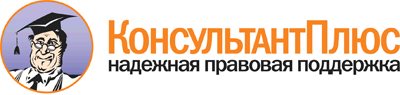  Приказ Минобрнауки России от 18.03.2014 N 193
(ред. от 09.06.2016)
"Об утверждении форм заявлений о проведении государственной аккредитации образовательной деятельности, о выдаче временного свидетельства о государственной аккредитации, о переоформлении свидетельства о государственной аккредитации и о выдаче дубликата свидетельства о государственной аккредитации (временного свидетельства о государственной аккредитации)"
(Зарегистрировано в Минюсте России 30.04.2014 N 32162) Документ предоставлен КонсультантПлюс

www.consultant.ru 

Дата сохранения: 13.10.2017 
 N п/пНаименование основной образовательной программыУровень образованияУкрупненная группа профессий, специальностей и направлений подготовки профессионального образованияУкрупненная группа профессий, специальностей и направлений подготовки профессионального образованияПрофессия, специальность и направление подготовкиПрофессия, специальность и направление подготовкиГод начала реализации основной образовательной программыСрок получения образованияИспользование сетевой формы реализации образовательной программы (да/нет)Реализация основной образовательной программы с применением электронного обучения и дистанционных образовательных технологий (да/нет)Наличие/отсутствие общественной аккредитации в российских, иностранных и международных организациях и (или) профессионально-общественной аккредитации (да/нет)N п/пНаименование основной образовательной программыУровень образованияКодНаименованиеКодНаименованиеГод начала реализации основной образовательной программыСрок получения образованияИспользование сетевой формы реализации образовательной программы (да/нет)Реализация основной образовательной программы с применением электронного обучения и дистанционных образовательных технологий (да/нет)Наличие/отсутствие общественной аккредитации в российских, иностранных и международных организациях и (или) профессионально-общественной аккредитации (да/нет)1234567891011121.2.N п/пНаименование основной образовательной программыУровень образованияУкрупненная группа профессий, специальностей и направлений подготовки профессионального образованияУкрупненная группа профессий, специальностей и направлений подготовки профессионального образованияПрофессия, специальность и направление подготовкиПрофессия, специальность и направление подготовкиГод начала реализации основной образовательной программыСрок получения образованияИспользование сетевой формы реализации образовательной программы (да/нет)Реализация основной образовательной программы с применением электронного обучения и дистанционных образовательных технологий (да/нет)Наличие/отсутствие общественной аккредитации в российских, иностранных и международных организациях и (или) профессионально-общественной аккредитации (да/нет)N п/пНаименование основной образовательной программыУровень образованияКодНаименованиеКодНаименованиеГод начала реализации основной образовательной программыСрок получения образованияИспользование сетевой формы реализации образовательной программы (да/нет)Реализация основной образовательной программы с применением электронного обучения и дистанционных образовательных технологий (да/нет)Наличие/отсутствие общественной аккредитации в российских, иностранных и международных организациях и (или) профессионально-общественной аккредитации (да/нет)1234567891011121.2.N п/пУровень образования121.2.N п/пУкрупненная группа профессий, специальностей и направлений подготовки профессионального образованияУкрупненная группа профессий, специальностей и направлений подготовки профессионального образованияУровень образованияN п/пКодНаименованиеУровень образования12341.2.N п/пУровень образования121.2.N п/пУкрупненная группа профессий, специальностей и направлений подготовки профессионального образованияУкрупненная группа профессий, специальностей и направлений подготовки профессионального образованияУровень образованияN п/пКодНаименованиеУровень образования12341.2.N п/пНаименование основной образовательной программыУровень образованияУкрупненная группа профессий, специальностей и направлений подготовки профессионального образованияУкрупненная группа профессий, специальностей и направлений подготовки профессионального образованияПрофессия, специальность и направление подготовкиПрофессия, специальность и направление подготовкиГод начала реализации основной образовательной программыСрок получения образованияИспользование сетевой формы реализации образовательной программы (да/нет)Реализация основной образовательной программы с применением электронного обучения и дистанционных образовательных технологий (да/нет)Наличие/отсутствие общественной аккредитации в российских, иностранных и международных организациях и (или) профессионально-общественной аккредитации (да/нет)N п/пНаименование основной образовательной программыУровень образованияКодНаименованиеКодНаименованиеГод начала реализации основной образовательной программыСрок получения образованияИспользование сетевой формы реализации образовательной программы (да/нет)Реализация основной образовательной программы с применением электронного обучения и дистанционных образовательных технологий (да/нет)Наличие/отсутствие общественной аккредитации в российских, иностранных и международных организациях и (или) профессионально-общественной аккредитации (да/нет)1234567891011121.2.N п/пНаименование основной образовательной программыУровень образованияУкрупненная группа профессий, специальностей и направлений подготовки профессионального образованияУкрупненная группа профессий, специальностей и направлений подготовки профессионального образованияПрофессия, специальность и направление подготовкиПрофессия, специальность и направление подготовкиГод начала реализации основной образовательной программыСрок получения образованияИспользование сетевой формы реализации образовательной программы (да/нет)Реализация основной образовательной программы с применением электронного обучения и дистанционных образовательных технологий (да/нет)Наличие/отсутствие общественной аккредитации в российских, иностранных и международных организациях и (или) профессионально-общественной аккредитации (да/нет)N п/пНаименование основной образовательной программыУровень образованияКодНаименованиеКодНаименованиеГод начала реализации основной образовательной программыСрок получения образованияИспользование сетевой формы реализации образовательной программы (да/нет)Реализация основной образовательной программы с применением электронного обучения и дистанционных образовательных технологий (да/нет)Наличие/отсутствие общественной аккредитации в российских, иностранных и международных организациях и (или) профессионально-общественной аккредитации (да/нет)1234567891011121.2.